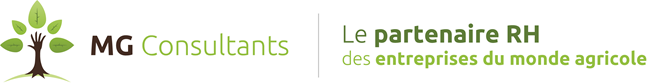 AIRINOV, spécialiste du conseil agronomique par drone, propose des produits et des services autour de la cartographie agronomique, pour aider les agriculteurs dans leurs prises de décision (OAD), et les chercheurs dans l’accumulation de statistiques. Née en 2010, l’entreprise compte aujourd’hui 35 salariés, travaille avec un grand nombre d’acteurs référents de l’agriculture française et se développe à l’international. Dans le cadre d’une création de poste, nous recherchons un :Ingénieur d’Affaires France (H/F)Rattaché(e) au Directeur Général, vos principales missions seront de :Participer à l’élaboration et à la mise en place de la stratégie marketing et commerciale, Développer l’activité notamment en gérant la relation commerciale avec les distributeurs des produits de l’entreprise (coopératives, négoces, concessionnaires…), mais aussi en trouvant de nouveaux clients, partenaires ou distributeurs, Animer l’équipe commerciale France en véritable relais de la direction. Votre profil :De formation Bac + 5 en Agriculture – Agronomie avec orientation machinisme de préférence, vous disposez d’une expérience commerciale confirmée en machinisme auprès d’un réseau de distribution, ou d’une expérience d’animation commerciale en distribution agricole avec une orientation sur les produits et services innovants (3-4 ans d’expérience commerciale minimum requise).Vous connaissez le milieu agricole. Sans être un(e) spécialiste, vous avez des connaissances techniques en informatique embarquée et/ou en traitement de données et/ou en systèmes GPS. Doté(e) de capacités de communication et d’argumentation, vous aimez le contact avec le terrain.Votre capacité à travailler de façon transversale et en équipe, votre sens commercial, vos capacités d’analyse ainsi que votre dynamisme sont des atouts pour le poste.Conditions :CDI – poste basé à Paris 18ème (possibilité de résider aux alentours) avec déplacements très fréquents dans toute la France.    Merci d’adresser votre candidature (CV, lettre de motivation) sous la référence MG 1109  àMG ConsultantsÀ  l’attention de Monsieur Olivier CLAUXolivier.claux@mgconsultants.com06.68.85.78.02